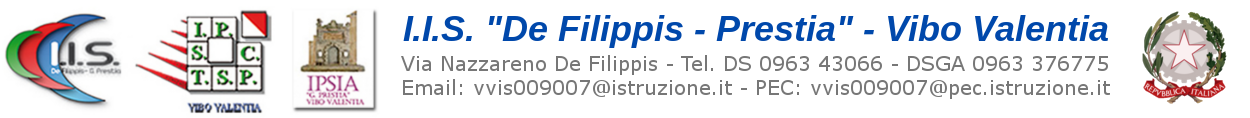 Test2 TIC  2019/2020, prof. Ing. Fortunato De LucaPer eseguire il test si ha a disposizione un tempo di 20 minuti. On line si può svolgere al link COGNOME __________________________ NOME __________________ CLASSE__________Hardware e SoftwareTest n. 1  (sono possibili più risposte)Quali di questi caratteri SI  possono  scrivere nel nome di un file che si vuole salvare?                 □ a)  w                 □  b)  :                 □ c)   ;                 □ d)  /              □ e)  x                Test n. 2  La profondità di colore si misura in Bit e maggiore sono i bit utilizzati più numerosi sono i colori.	□ Vero                   □ Falso                Test n. 3  (una sola risposta)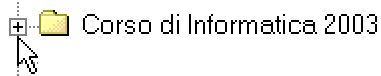 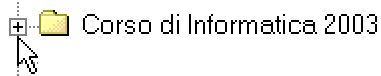 Cosa significa il segno                                                                           di questa cartella?  □ a) contiene molti File         □ b) contiene delle sotto-Cartelle         □ c) contiene molte immagini            Test n. 4  (una sola risposta)                                             Il seguente elenco di file è stato visualizzato in Esplora Risorse.E’ possibile selezionare solo il primo File (Prova) e l’ultimo File (Esercitazione) di questa serie, in modo da  poterli gestire separatamente dagli altri ?  □ a) NO	□ b)SI, Clic sinistro mouse + tasto Maiusc.      □ c)SI, Clic sinistro mouse + tasto CtrlTest n. 5  (sono possibili più  risposte)Quali di queste unità di memoria sono di lettura e registrazione magnetica ?              □ a)  Floppy                  □ b) CD-ROM                  □ c) Hard-disk               □ d) ROM         Test n. 6  (una solarisposta)Quale di queste memorie, si cancella  definitivamente, quando al PC  manca di colpo la corrente?     □ a) CD-ROM                □ b) Hard-Disk             □ c) RAM               □ d) Floppy          Test n. 7  (una sola risposta)Il ciclo di clock esprime il numero totale di operazioni elementari che il microprocessore compie in un secondo. Qual’è l’unità di misura di questa frequenza ?         □ a) Bit                   □ b) Byte                 □ c)   MB (megabyte)            □ d) MHz (megahertz)     Test n. 8  La memoria Cache è una memoria elettronica che registra le operazioni di base  in modo tale da velocizzarne l’esecuzione ogni volta che queste stesse operazioni vengono nuovamente richieste ed attivate dall’utente. 	□ Vero         	□ FalsoTest n. 9  (Una sola risposta)Qual’è  in elenco, l’ interfaccia grafica  G.U.I. ( Graphic User  Interface) che, viene visualizzata all’accensione del computer e tramite icone e finestre, consente all’utente di comunicare più facilmente con il processore ?           □ a) Excel                    □ b) Desktop                   □ c)   Cache                 □ d) Word Test n. 10 Un documento (File) con una dimensione di  978 Kb, NON può essere  registrato  in un Floppy Disk nuovo da 1,44 Mb perché ci sono due differenti unità di misura cioè il file è in KiloByte  mentre il Floppy è in MegaByte.             □ Vero                 	□ FalsoSistema operativo WindowsTest n. 11  (una sola  risposta)Quale messaggio appare quando si cancellano dei file registrati su un Floppy disk ?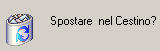     □ a)                                              □ b)                                               □ c)    nessun messaggio                                                         Test n. 12 (sono possibili più risposte)Quali di questi caratteri NON devono essere usati quando si scrive un nome di un file?                                   □ a)  ?                    □ b)  X                     □ c) Y                  □ d) *                  Test n. 13 (una sola risposta)Quale nome fra questi, si riferisce ad un  programma direttamente eseguibile dal computer ?   □ a) Lettera.doc         □ b)  Istruzioni.wri         □ c) Calcolo.xls         □ d) Solitario.exe             Test n. 14 (una sola risposta)Quando si attiva la seguente finestra per eseguire una ricerca:                                                                                     particolare di finestra attivata con tasti    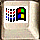 cursore di scrittura	+ tasto FDove c’è  il cursore di scrittura, quale combinazione con il carattere Jolly si deve scrivere insieme alla lettera t , volendo trovare dei documenti  il cui nome  di identificazione del file inizia appunto con la lettera t ?                          □ a)  +t                    □ b) ?t                     □ c) *t                     □ d) t*         Test n. 15 (sono possibili più risposte)  Indicare nel seguente elenco, quali sono le estensioni tipiche delle immagini.□ a) .jpg              □ b) .exe          □ c) .bmp           □ d) .txt           □ e) .dot              □ f) .gifProgramma di elaborazione WORD e metodi selezione del testoTest n. 16 Sia nell’Intestazione di Pagina che nel piè di Pagina,  NON si possono inserire i numeri di riga.        □ Vero               □ Falso              Test n. 17 Qualunque sia la dimensione del cursore di scrittura di un documento a video, nella pagina formato A4, si ha sempre lo stesso numero totale di righe nelle quali scrivere del testo.        □ Vero               □ Falso              Test n. 18 (sono possibili più risposte)Eseguendo la selezione con il puntatore posizionato nella barra invisibile di Word (nella barra invisibile il puntatore del mouse ha la freccia rivolta a destra anziché a sinistra) quali procedure si possono adottare per selezionare tutto il paragrafo ? □ a)  un clic destro      □ b) due clic sinistro      □ c) tre clic sinistro        □ d) un clic sin.+ trascinare
Test n. 19I caratteri di riempimento che vengono generalmente utilizzati nei sommari sono come i caratteri di composizione del testo .Possono essere visualizzati a video ma non possono essere stampati.        □ Vero                  □ Falso      Test n. 20 (una sola risposta)Questi due simboli che a volte sono visibili a video, sono anche stampabili?             Ancoraggio:si ottiene quando si ancora una immagine o disegno ad una riga del documento.            Paragrafo : si ottiene quando si visualizzano tutti i simboli di composizione del testo  □ a) SI           □ b) NO        □ c) solo il simbolo di ancoraggio        □ d) solo il simbolo di paragrafoTest n. 21 ( sono possibili più risposte)Tutte le tabelle che vengono inserite in una pagina di Word presentano  alcune caratteristiche particolari. Quali fra quelle in elenco?□ a) Il testo contenuto nelle colonne può essere ordinato in modo alfabetico (escluso quello della
         prima riga di celle).□ b) Premendo il tasto Tab. nell’ultima cella della tabella (in basso a destra) si aggiunge una
          nuova riga di celle alla tabella.  □ c) Premendo solo il tasto Invio nell’ ultima cella della tabella (in basso a destra) si ritorna
          automaticamente alla prima cella (in alto a sinistra). □ d) Il testo contenuto nelle colonne può essere ordinato in modo alfabetico (compreso quello
         della prima riga di celle).Test n. 22 (una sola risposta)In questi ingrandimenti sono evidenziati le varie tacche dei rientri che si trovato nel righello orizzontale. Quale di queste tacche è possibile spostare con il puntatore del mouse per fare rientrare solo la prima riga di un paragrafo?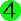 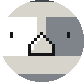 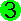 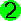 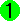              □ a)                                    □ b)                                      □ c)                                □ d)Test n. 23 (una sola risposta)Da quale menù orizzontale si attiva l’opzione di visualizzare  la Barra degli strumenti di WordArt?     □ a) menù Strumenti           □ b) menù File           □ c)Aprendo Word         □ d) menù VisualizzaTest n. 24 La tabulazione (spostamento del cursore di scrittura in modo costante ed automatico) può essere impostata anche nel righello verticale della pagina a video.        □ Vero               □ Falso              Test n. 25 (una sola risposta)Quale di questi simboli di tabulazione, è utilizzato per incolonnare dei numeri decimali?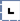 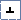 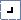 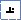  □ a)                                □ b)                            □ c)                              □ d) Programma di calcolo ExcelTest n. 26 (una sola risposta)Il foglio di lavoro di Excel è una enorme tabella il cui numero di righe è compreso fra: □ a)  da 100 a 1.000            □ b)   da 1.000 a 10.000             □ c)  da 10.000 a 100.000         Test n. 27 (una sola risposta)Quale di queste Barre, è tipica del programma di calcolo Excel?□ a) Barra Invisibile        □ b) Barra dei menù        □ c) Barra della Formula         □ d) Barra di Stato Test n. 28 Con il programma Excel è possibile impostare funzioni e calcoli ma non è possibile disegnare dei diagrammi perché non è un programma di grafica.        □ Vero               □ Falso              Test n. 29 (una sola risposta)A differenza di Word il cui cursore di scrittura scrive direttamente su tutta la pagina del documento con il programma Excel si scrive dentro una cella per volta.Qual’è la caratteristica principale della cella di Excel?□ a) può contenere solo caratteri numerici perché Excel è un programma di calcolo□ b) può contenere tutti i caratteri alfanumerici (numeri e lettere) ma non le formule di calcolo.□ c) può contenere sia i caratteri alfanumerici che le istruzioni delle formule di calcolo. Test n. 30 (sono possibili più risposte)Quali di questi cursori del mouse sono tipici del programma Excel ?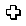 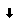 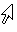 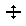     □ a)                          □ b)                        □ c)                          □ d)                      □ e)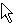 